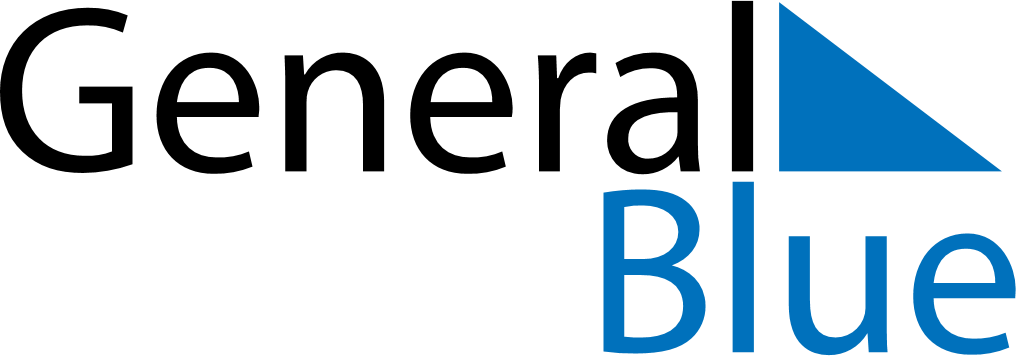 April 2108April 2108April 2108April 2108April 2108SundayMondayTuesdayWednesdayThursdayFridaySaturday123456789101112131415161718192021222324252627282930